Call to Meeting to OrderPledge of AllegianceRoll CallMinutesMotion the Approve the Minutes from the March 21, 2024 MeetingNew BusinessReview Documents from Fire Chief Regard How Promotional Testing is Handled in Other Departments (Psychological, PRADCO, etc.)Review of Ordinances for the Appointment of Assistant Fire Chief (Ordinance Nos. 2024-21 & 2024-22)Old BusinessNext Phase of the Process for Fire Chief Promotional ExamStatus of Current List of Eligible Candidates for the Police DepartmentMiscellaneousAdjournment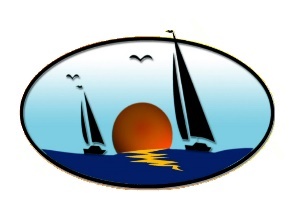 City of WillowickCIVIL SERVICE COMMISSIONThursday April 11, 2024, at 9:00amCouncil ChambersADA NOTICEIn compliance with the Americans with Disabilities Act, individuals needing special accommodations (including auxiliary communicative aids and services) during this meeting should notify the City of Willowick at 440-585-3700 at least three working days before the meeting.AGENDA